Муниципальное бюджетное общеобразовательное учреждениеСуховская средняя  общеобразовательная школа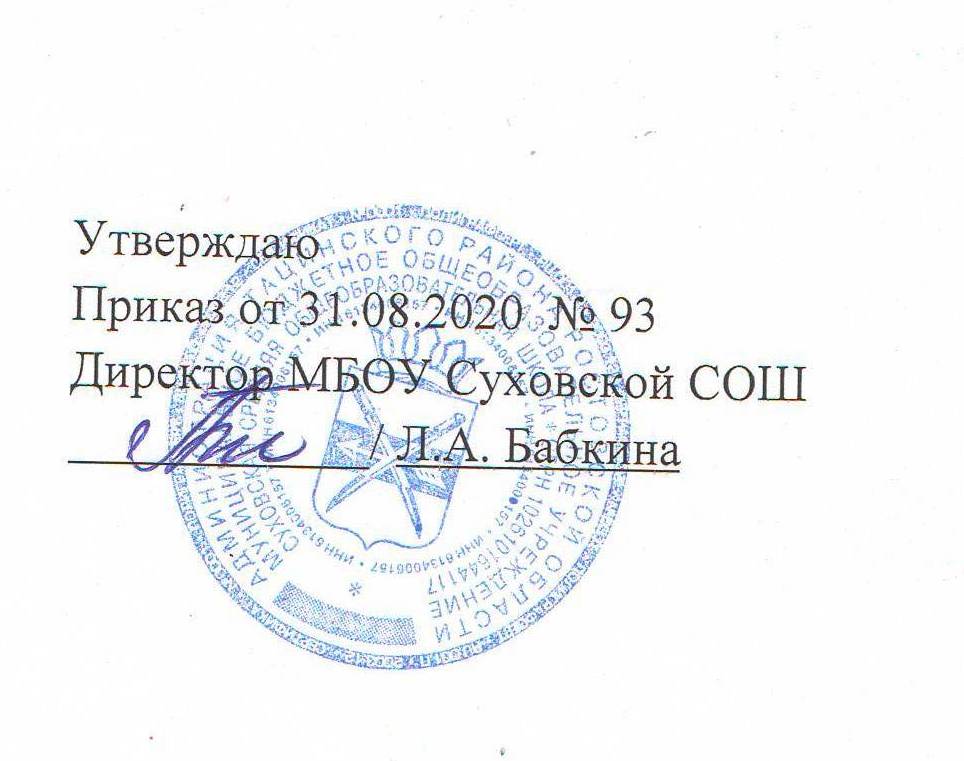 РАБОЧАЯ ПРОГРАММАвнеурочной деятельности«Формула правильного питания » в 7 классе.Учитель: Иванюк Ирина Юрьевна.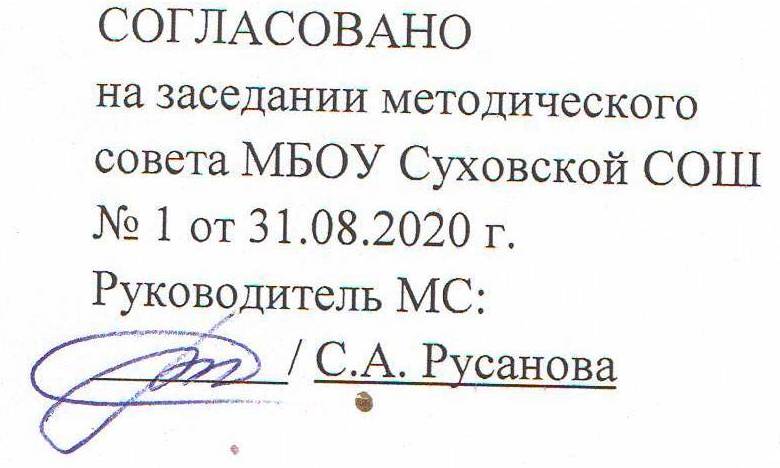 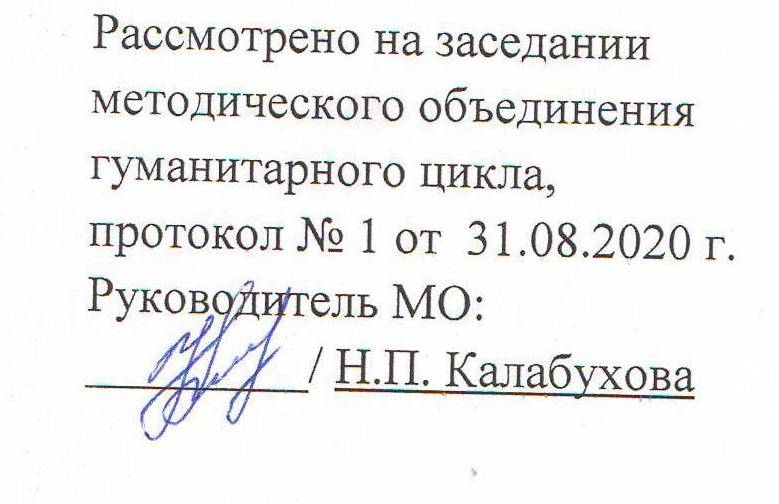 2020Пояснительная запискаЗадачи курса:- расширять знания детей о правилах питания, направленных на сохранение и укрепление здоровья, формировать готовность соблюдать эти правила;- формировать навыки правильного питания как составной части здорового образа жизни;- формировать представления о правилах этикета, связанных с питанием, осознание того, что навыки этикета являются неотъемлемой частью общей культуры личности;- пробуждать у детей интерес к народным традициям, связным с питанием здоровьем, расширять знания об истории и традициях своего народа, формировать чувства уважения к культуре своего народа и культуре и традициям других народов.Учебно-тематический планСодержание курсаВводное занятие. Я и мое здоровье. (2ч)Здоровье, здоровый образ жизни. Характер, привычки, поведение, правильное питание.Продукты разные нужны, продукты разные важны.(2ч)Пищевые вещества, белки, жиры, углеводы.О витаминах и минеральных веществах.(2ч)Витамины, минеральные вещества, рацион.Режим питания.(2ч)Режим питания, варианты режима питания.Мой режим питания.(2ч)Регулярность, «пищевая тарелка».Энергия пищи.(2ч)Калория, калорийность, высококалорийные и низкокалорийные продукты.Вкусная математика.(2ч)Расход энергии, калорийность продуктов.Где и как мы едим. (2ч)Сфера общественного питания, режим питания.Мы не дружим с сухомяткой.(2ч)Гигиена питания, «фаст-фуд».  Путешествие и поход.(2ч)Питание в походе, правила безопасности.Ты – покупатель.(2ч)Покупатель, потребитель, торговля, правила, обязанности.Ты готовишь себе и друзьям. (2ч)Бытовая техника, кулинария, гостеприимство.Как правильно накрыть стол. Предметы сервировки стола. (2ч)Сервировка, этикет.Вредные и полезные привычки в питании. (2ч)Вредные и полезные привычки, правило питания.Кухни разных народов. (2ч)Кулинарные традиции и обычаи, история кулинарии, культура.Кулинарная история. (2ч)История, культура, кулинария.Подведение итогов.(2ч)Итоги полученных знаний, умений и навыков.Литература для педагогаБезруких М. М., Филиппова Т. А., Макеева А. Г. «Разговор о правильном питании».Безруких М. М., Филиппова Т. А., Макеева А. Г.  Рабочая тетрадь для школьников: «Разговор о правильном питании».Витамины / Под ред. Смирнова М. П.— М.: Медицина, 1974. 140 с.Безруких М. М., Сонькин В. Д., Фарбер Д. О. Возрастная физиология. М., 2002, 414 с.Губанов И. А. Энциклопедия природы России. Пищевые растения. М.: АВР, 1996. 556 с.Дерюгина М. П., Домбровский В. Ю., Панферое В. П. Как питается ваш малыш. Минск:  Полымя, 1990. 320 с.Ермакое Б. С. Лесные растения в вашем саду (плодово-ягодные деревья и кустарники)/Справочное пособие. М.: Экология, 1992. 159 с.Котоусова А. М., Котоусов Н. Г. Вяленые фрукты и овощи. М.: Росселъхозиздат, 1984. 144 с.Люк Э. Ягер М. Консерванты в пищевой промышленности. С.-Петербург, 1998. 260 с.Лихарев В. С. Лекарства с огорода. Саратов: Детская книга, 1993. 352 с.Михаэль Хамм. Энциклопедия здоровья. Здоровое питание.Рольф Унзорг. Энциклопедия здоровья. Питание без холестерина.Роль факторов питания при адаптации организма к физическим нагрузкам / Сб. науч. трудов. Л.: ЛНИИФК, 1986 120с.Степанов В. Русские пословицы и поговорки от А до Я.: Словарь-игра. М.: АСТ-ПРЕСС, 1998. 204 с.Литература для учащихсяБезруких М. М., Филиппова Т. А., Макеева А. Г. Рабочая тетрадь для школьников: «Разговор о правильном питании». Ладодо К. С., Отт В. Д., Фатеева Е. М. и др. Основы рационального питания детей. Киев, 1987. 256 с.Химический состав пищевых продуктов/Справочные таблицы содержания основных  пищевых веществ и энергетической ценности пищевых продуктов / Под ред. Покровского А. А. М.: Пищевая промышленность, 1976. 268 с.Махлаюк В. П. Лекарственные растения в народной медицине. Саратов, 1967. 560 с.Наименование рабочей программыАннотация к рабочей программеРабочая программа внеурочной деятельности«Формула правильного питания»7  классФГОС ОООРабочая программа составлена   на основе  методического пособия «Разговор о правильном питании», авторы Безруких М.М., Филиппова Т.А., Макеева А.Г., (допущена министерством образования Российской Федерации) предназначенной для учащихся 6-7 классов;- примерного учебного плана для образовательных учреждений Ростовской области на 2020– 2021 учебный год, реализующих основные общеобразовательные программы;- учебного плана МБОУ Суховской СОШ на 2020-20121 учебный год;- требований Основной образовательной программы начального  общего образования  МБОУ Суховской СОШ;- положения о рабочей программе МБОУ Суховской СОШРабочая программа внеурочной деятельности«Формула правильного питания»7  классФГОС ОООУчебник: Безруких М. М., Филиппова Т. А., Макеева А. Г. Рабочая тетрадь для школьников: «Разговор о правильном питании»Рабочая программа внеурочной деятельности«Формула правильного питания»7  классФГОС ОООКоличество часов: рабочая программа рассчитана на 1 час в неделю, общий объем 34 часа в год.Рабочая программа внеурочной деятельности«Формула правильного питания»7  классФГОС ОООЦели программы:сформировать у школьников основы рационального питания, представление о необходимости заботы о своём здоровье.№ п/пРаздел, темаВсего  часовВ том числеВ том числеДатаПлан  фактОбразовательный продукт№ п/пРаздел, темаВсего  часовтеориипрактикиДатаПлан  фактОбразовательный продукт1.Вводное занятие. Я и мое здоровье.2203.0910.09Культура питания.17.09.24.092.Продукты разные нужны, продукты разные важны.211Расширение знаний о различных продуктах – основных источниках.3.О витаминах и минеральных веществах.21101.1008.10Формирование правила питания. Анализ рациона питания.4.Режим питания.2215.1022.10Знакомство с различными вариантами организации режима питания.5.Мой режим питания.2205.1112.11Умение составлять и соблюдать режим питания.6.Энергия пищи.21119.1126.11Формирование представления о пище как источнике энергии для организма.7.Вкусная математика.2203.1210.12Оценивание рациона питания от их образа жизни.8.Где и как мы едим.2217.1224.12Формирование готовности соблюдать осторожность при использовании в пищу незнакомых продуктов.9.Мы не дружим с сухомяткой.2214.0121.01Анализ рациона питания.10.Путешествие и поход.2228.0104.02Формирование основных правил безопасного поведения в походе.11.Ты – покупатель.2211.0218.02Формирование знаний о правах и обязанностях покупателя.12.Ты готовишь себе и друзьям.2225.0204.03Развитие представления о правилах этикета.13.Как правильно накрыть стол. Предметы сервировки стола. 2211.0318.03Освоение навыков сервировки стола.14.Вредные и полезные привычки в питании.2201.0408.04Освоение практических навыков о правильном питании.15.Кухни разных народов.2215.0422.04Формирование чувства уважения и интереса к истории и культуре других народов.16.Кулинарная история.2229.0406.05Формирование представления об истории кулинарии.17.Подведение итогов.2213.0520.05Итоги полученных знаний, умений и навыков.Всего34